Министерство образования и науки  Астраханской областиУправление  по образованию и науке администрации муниципального образования «Город Астрахань» Муниципальное бюджетное общеобразовательное учреждение города Астрахани «Гимназия №1» ПРИКАЗот «25» апреля 2016г.                                                                           № 86а«О создании  комиссии для приема в 10-е  профильные классы или классы с углубленным изучением отдельных предметов» В соответствии с ч.8  п.3 ст. 28 ФЗ-№ 273 «Об образовании в Российской Федерации» от 29 декабря 2012 года,  постановлением Правительства Астраханской области от 05.06.2014 №205-П "О случаях и порядке организации индивидуального отбора при приеме либо переводе в государственные образовательные организации Астраханской области и муниципальные образовательные организации для получения основного общего и среднего общего образования с углубленным изучением отдельных учебных предметов или для профильного обучения, положением о приеме в 10 класс МБОУ г. Астрахани «Гимназия №1» в целях комплектования 10 класса на 2016-2017 учебный год, ПРИКАЗЫВАЮ: 1. Создать приемную комиссию в следующем составе:-  председатель комиссии: Муштакова Н.А.  – директор МБОУ г. Астрахани «Гимназия №1»;-  члены комиссии: Полтарихина Л.В., Михеева Е.М., Захарова Т.А. Богданова И.В.- заместители директора по УРВ и ВР.2.В своей деятельности членам предметной комиссии руководствоваться «Порядком работы приёмной комиссии МБОУ г. Астрахани Гимназия №1 по проведению индивидуального отбора при приеме либо переводе учащихся в государственные образовательные организации Астраханской области и муниципальные образовательные организации для получения основного общего и среднего общего образования с углубленным изучением отдельных учебных предметов или для профильного обучения».3. Назначить ответственной за организацию и проведение индивидуального отбора в 10 класс Полтарихину Л.В., заместителя директора по УВР. 4. Приемной комиссии осуществить индивидуальный отбор  обучающихся в 10 класс в срок до 1.07.20165. Утвердить график приёма заявлений  с 25 – 30 июня 2016 года. 6. Утвердить следующие сроки проведения индивидуального отбора обучающихся: 1 этап – проведение предметной комиссией вступительных испытаний по русскому языку,  математике; 2 этап – экспертиза поданных документов - 25 – 28 июня 2016 года; 3 этап – зачисление обучающихся в МБОУ г. Астрахани  "Гимназия №1" – 30 июня 2016 года; 4 этап - дополнительный прием документов производить в период с 15 по 30 августа 2011 года.7. Вступительные испытания провести в форме тестирования.8. Для проведения вступительных испытаний по русскому языку,  математике  создать предметную комиссию в составе: Председатель – Полтарихина Л.В., заместитель директора по УВР, ответственная за организацию и проведение индивидуального отбора в 10 класс. Члены комиссии по русскому языку: Сыроватская И.Е. Давидович Е.С. Члены комиссии по математике: Кубарева Н.В., Логинова М.Н. В своей деятельности членам предметной комиссии руководствоваться «Положением о предметной комиссии МБОУ г. Астрахани  "Гимназия №1». 9. Для рассмотрения апелляции по процедуре и (или) результатам проведения вступительных испытаний и индивидуального отбора обучающихся при приеме в МБОУ г. Астрахани  "Гимназия №1» создать конфликтную комиссию в составе: председатель - Богданова И.В, заместитель директора по УВР, члены комиссии – Еранова Ю.И., Рубан Т.А. В своей деятельности членам конфликтной комиссии руководствоваться «Положением о конфликтной комиссии МБОУ г. Астрахани  "Гимназия №1».10. Установить количество мест для приема в 10 класс –  не более 50 обучающихся. 11. Утвердить контрольно-измерительные материалы вступительных испытаний по русскому языку, математике. 12. Контроль за исполнением данного приказа оставляю за собой. 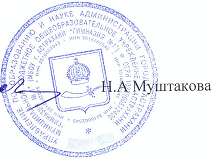 Директор МБОУ г. Астрахани  "Гимназия №1» 